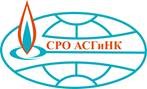 САМОРЕГУЛИРУЕМАЯ ОРГАНИЗАЦИЯАССОЦИАЦИЯ СТРОИТЕЛЕЙ ГАЗОВОГО И НЕФТЯНОГО КОМПЛЕКСОВ(СРО АСГиНК)ПРИСУТСТВОВАЛИ:Сайфуллин Инсаф Шарифуллович – Председатель Контрольной комиссии;Скурихин Владимир Александрович – Заместитель Председателя Контрольной комиссии;Карпухин Александр Анатольевич;Пысина Людмила Анатольевна.Приглашенные:Летаев Андрей Евгеньевич – Заместитель генерального директора СРО АСГиНК;Ревин Анатолий Иванович – Главный специалист Контрольно-экспертного управления СРО АСГиНК;Шувалова Елена Леонидовна – Главный специалист Контрольно-экспертного управления СРО АСГиНК.Кворум имеется.Заседание Контрольной комиссии Саморегулируемой организации Ассоциация строителей газового и нефтяного комплексов правомочно.Председательствовал – Сайфуллин Инсаф Шарифуллович.Секретарь – Карпухин Александр Анатольевич.ПОВЕСТКА ДНЯ:Изменение плана выездных проверок членов СРО АСГиНК во 2 квартале 2023 года;Утверждение плана выездных проверок членов СРО АСГиНК в 3 квартале 2022 года.Утверждение плана документарных проверок членов СРО АСГиНК в 3 квартале 2022 года.Утверждение результатов проверок членов Ассоциации;О рассмотрении нарушений членами Ассоциации Требований СРО АСГиНК, с рекомендацией для рассмотрения на Дисциплинарной комиссии.СЛУШАНИЯ:1. По данному вопросу повестки дня – докладчик В.А. СкурихинВ.А. Скурихин в связи с Заявлением о добровольном прекращении членства АО «СТРОЙГАЗМОНТАЖ» ИНН 9729299794 (вх. №455 от 27.03.2023г.) об исключении из Реестра членов СРО АСГиНК, предложил  Контрольной комиссии утвердить исключение выездной проверки АО «СТРОЙГАЗМОНТАЖ» ИНН 9729299794 из плана выездных проверок 2 квартала 2023 года.Голосование:По данному вопросу повестки дня решили:Утвердить измененный план выездных проверок членов СРО АСГиНК во 2 квартале 2023 года, исключив выездную проверку АО «СТРОЙГАЗМОНТАЖ» ИНН 9729299794 (приложение № 1).2. По данному вопросу повестки дня – докладчик В.А. СкурихинВ.А. Скурихин представил Контрольной комиссии для утверждения проект плана выездных проверок членов СРО АСГиНК в 3 квартале 2023 года в соответствии с приложением № 1 к данному протоколу.Голосование:По данному вопросу повестки дня решили:Утвердить план выездных проверок членов СРО АСГиНК в 3 квартале 2023 года в соответствии с приложением № 2 к данному протоколу.3. По данному вопросу повестки дня – докладчик В.А. СкурихинВ.А. Скурихин представил Контрольной комиссии для утверждения проект плана документарных проверок членов СРО АСГиНК в 3 квартале 2023 года в соответствии с приложением № 2 к данному протоколу.Голосование:По данному вопросу повестки дня решили:Утвердить план документарных проверок членов СРО АСГиНК в 3 квартале 2023 года в соответствии с приложением № 3 к данному протоколу.4. По данному вопросу повестки дня – докладчик А.И. Ревин 4.1 А.И. Ревин сообщил, что в соответствии с утвержденными планами выездных проверок, предлагается к утверждению акты 19 выездных проверок:Таблица 1в 10 организациях, выявлены следующие нарушения:Таблица 1.14.2 А.И. Ревин сообщил, что в соответствии с утвержденными планами документарных проверок, предлагается к утверждению акты 7 документарных проверок:	Таблица 2в 2 организациях, выявлены следующие нарушения:Таблица 2.1А.И. Ревин предложил:	- утвердить акты плановых выездных проверок, согласно Таблице 1.- утвердить акты плановых документарных проверок, согласно Таблице 2.- согласовать сроки устранения нарушений и несоответствий требованиям Ассоциации, выявленных в ходе проверок и отмеченных в актах (Таблица 1.1; Таблица 2.1;)- проконтролировать своевременное устранение членами Ассоциации нарушений и несоответствий, отмеченных в актах проверок.- в случае не устранения нарушений (Таблица 1.1; Таблица 2.1;) в указанные в актах сроки, передать материалы на рассмотрение Дисциплинарной комиссии.Голосование:По данному вопросу повестки дня решили:- согласовать сроки устранения нарушений и несоответствий требованиям Ассоциации, выявленных в ходе проверок и отмеченных в актах;- утвердить: акты плановых выездных проверок (Таблица 1), акты документарных проверок (Таблица 2).- проконтролировать своевременное устранение членами Ассоциации нарушений и несоответствий, отмеченных в актах проверок;- в случае не устранения нарушений (Таблица 1.1; Таблица 2.1;) в указанные в актах сроки, передать материалы на рассмотрение Дисциплинарной комиссии.5. По данному вопросу повестки дня – докладчик Л.А. Пысина.5.1 Л.А. Пысина сообщила, что организации- ООО «ВегаМашПроект» (ИНН 7724427382) нарушила п.9.2 Требований к страхованию: не предоставлен договор страхования.-	ООО «АнодСпецСервис» (ИНН 7702423056) нарушила п.9.2 Требований к страхованию: не предоставлен договор страхования, а также нарушен п. 11 Положения о членстве: имеется задолженность по оплате членских взносов в размере 76 983 рубля.В этой связи Л.А. Пысина предложила Контрольной комиссии рекомендовать Дисциплинарной комиссии рассмотреть вышеперечисленные компании на ближайшем заседании.Голосование:По данному вопросу повестки дня решили:Передать на рассмотрение Дисциплинарной комиссии материалы следующих организаций:ПОВЕСТКА ДНЯ ИСЧЕРПАНА.Заседание Контрольной комиссии Саморегулируемой организации Ассоциация строителей газового и нефтяного комплексов закрыто.ПРОТОКОЛ ЗАСЕДАНИЯ КОНТРОЛЬНОЙ КОМИССИИПРОТОКОЛ ЗАСЕДАНИЯ КОНТРОЛЬНОЙ КОМИССИИПРОТОКОЛ ЗАСЕДАНИЯ КОНТРОЛЬНОЙ КОМИССИИ«15» июня 2023 г.Москва№ 248«ЗА»4 голосов«ПРОТИВ»0 голосов«ВОЗДЕРЖАЛОСЬ»0 голосов«ЗА»4 голосов«ПРОТИВ»0 голосов«ВОЗДЕРЖАЛОСЬ»0 голосов«ЗА»4 голосов«ПРОТИВ»0 голосов«ВОЗДЕРЖАЛОСЬ»0 голосов№ п/пДата проверки№ проверки/№ в реестре№ проверки/№ в реестреНаименование организации120.01.231 /863НОВАТЭК-СПГ топливо218.01.232 /864Интеграция нефтесервис325.01.233 /838Русстройтехнологии403.02.235 /77Механизация510.02.236 /144Управляющая компания СТРОЙКОМПЛЕКС609.02.237 /188Энергодиагностика716.02.238 /238Сервис-Автоматика821.02.239 /371ГАЗХОЛОДТЕХНИКА907.03.2310 /477КорТекс Сервисез1017.03.2311 /512Нефтегазстройинвест1107.04.2314 /15Сварочно-монтажный трест1205.04.2315 /70ГазЭнергоСервис1312.04.2316 /131внедренческая фирма ЭЛНА1411.04.2317 /189ПремьерСтройДизайн1519.04.2318 /209ГСП Ремонт1627.04.2319 /216Трансгазсервис1715.05.2320 /396Газпром геотехнологии1819.05.2321 /458Газэнергосервис1924.05.2322 /618АФ Турботехсервис№п/п№ проверки/№ в реестре№ проверки/№ в реестреНаименование организацииНарушены пункты:Нарушены пункты:Нарушены пункты:Нарушены пункты:Нарушены пункты:Нарушены пункты:Нарушены пункты:Нарушены пункты:№п/п№ проверки/№ в реестре№ проверки/№ в реестреНаименование организацииПоложение «О членстве» / Постановление Правительства РФ № 559 от 11.05.17 /  Положение о порядке получения дополнительного профессионального образования и аттестации работников организаций членов СРО АСГиНКПо Положение «О членстве», в части членских и иных взносов  Требований Ассоциации к страхованию гражданской ответственностиТребований Ассоциации к наличию сертификации систем менеджмента качества (СМК)Требований Ассоциации к наличию системы контроля качестваТребований Ассоциации к наличию системы аттестации по ПБПоложение «О контроле СРО АСГиНК за деятельностью своих членов»Срок устранения нарушений по акту проверки11 /863НОВАТЭК-СПГ топливоПК: п. 5.2.1.2. - 1 чел.; ДИ - 2 чел.п.2.8п. 2.1.1 (4 чел);  Внутренние документы;20.02.2320.09.2320.02.2323 /838РусстройтехнологииКадры: п. 5.2.1.1. - 3 чел.;  №559 - 2 чел. (НРС); МТБ; ПК: п. 5.2.1.2. - 3 чел.;п.11 - 128086п.9.2Внутренние документы25.02.2325.02.2308.02.2325.02.2336 /144Управляющая компания СТРОЙКОМПЛЕКСКадры: п. 5.2.1.1. - 3 чел.;  №559 - 2 чел. (НРС); МТБ; ПК: п. 5.2.1.2. - 3 чел.;п.11 - 80042Внутренние документы10.03.2315.02.2310.03.2347 /188Энергодиагностикап. 2.1.1 (2 чел);14.04.2359 /371ГАЗХОЛОДТЕХНИКАКадры: п. 5.2.1.1. - 1 чел.; ПК: п. 5.2.1.2. - 7 чел.;п. 2.1.1 (1 чел);  Внутренние документы;28.04.2328.04.23611 /512НефтегазстройинвестКадры: п. 5.2.1.1. - 1 чел.; ПК: п. 5.2.1.2. - 1 чел.;п. 2.1.1 (1 чел);17.04.2317.04.23716 /131внедренческая фирма ЭЛНАп. 2.1.1 (4 чел);12.08.23819 /216ТрансгазсервисКадры: п. 5.2.1.1. - 7 чел.;  №559 - 2 чел. (НРС); МТБ; ПК: п. 5.2.1.2. - 7 чел.;п.11 - 605148п.9.2п.2.2Внутренние документып. 2.1.1 (7 чел);  Внутренние документы;15.05.2315.05.2315.05.2315.05.2315.05.2315.05.23920 /396Газпром геотехнологииИсключить допуск к атомным объектам или предоставить лицензию РТН.п.11 - 19020026.05.2326.05.231021 /458Газэнергосервисп. 2.1.1 (1 чел);30.08.23№ п/пДата проверки№ проверки/№ в реестре№ проверки/№ в реестреНаименование организации126.04.20232 /155Промгазинжиниринг226.04.20236 /389Специализированная строительная компания Газрегион326.04.20239 /646Научно-Производственная Фирма Промгазарматура420.04.202310 /709Стройтрансгаз Трубопроводстрой510.05.202313 /749КапиталИнвестСервис610.05.202315 /752МаксиТрейд716.05.202321 /777Октопус№п/п№ проверки/№ в реестре№ проверки/№ в реестреНаименование организацииНарушены пункты:Нарушены пункты:Нарушены пункты:Нарушены пункты:Нарушены пункты:Нарушены пункты:Нарушены пункты:Нарушены пункты:№п/п№ проверки/№ в реестре№ проверки/№ в реестреНаименование организацииПоложение «О членстве» / Постановление Правительства РФ № 559 от 11.05.17 /  Положение о порядке получения дополнительного профессионального образования и аттестации работников организаций членов СРО АСГиНКПоложение «О членстве», в части членских и иных взносов  Требований Ассоциации к страхованию гражданской ответственностиТребований Ассоциации к наличию сертификации систем менеджмента качества (СМК)Требований Ассоциации к наличию системы контроля качестваТребований Ассоциации к наличию системы аттестации по ПБПоложение «О контроле СРО АСГиНК за деятельностью своих членов»Срок устранения нарушений по акту проверки16 /389Специализированная строительная компания Газрегион ПК: п. 5.2.1.2. - 1 чел.;п. 2.1.1 (3 чел);  30.06.2330.06.23221 /777Октопусп. 2.1.1 (1 чел);  30.06.23«ЗА»4 голосов«ПРОТИВ»0 голосов«ВОЗДЕРЖАЛОСЬ»0 голосов«ЗА»4 голосов«ПРОТИВ»0 голосов«ВОЗДЕРЖАЛОСЬ»0 голосов№ п/пНаименование№ в реестреИНН1ВегаМашПроект81077244273822АнодСпецСервис7997702423056Председатель Контрольной комиссииСайфуллин Инсаф ШарифулловичСекретарьКонтрольной комиссииКарпухин Александр Анатольевич